ЗАЯВОЧНЫЙ ЛИСТ 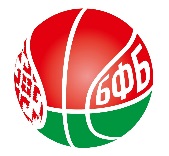 Баскетбольная команда _________________   участвующая в ХХХI чемпионате Республики Беларусь по баскетболу среди __________ команд сезона 2022-2023 гг.ИГРОКИ (не более 20 человек):Примечание. Игроки и Клуб/команда во всех случаях и на протяжении всего времени несут ответственность за достоверность и полноту предоставленных данных.Всего допущено: _________________________________ игроков      _______________________               ______________________    (количество прописью)  		                            М.П. (подпись врача) 			Ф.И.О.Тренерско-административный персоналИГРОВАЯ ФОРМА КОМАНДЫ (цвет):Домашняя: _____________Гостевая:   ______________Начальник УСиТ исполкома 			 		 ____________	______________________								 		     (подпись)Председатель федерации баскетбола региона		____________	______________________								  		     (подпись)Руководитель клуба/команды					____________	______________________									     (подпись)							№п/пФамилия, имя, отчествоНомерлиценз.ПОЛНАЯ датарожденияБаскетбольноегражданствоСпортивноеведомствоПЕРВЫЙКОНТРАКТ(да/нет)Рост (см)Амплуа(З, Ф, Ц)ИгровойномерПодпись игрока, подтверждающая достоверность данныхВизаврача№п/пФамилия, имя, отчествоНомерлиценз.ПОЛНАЯ датарожденияДолжностьОбразованиеТелефонАдрес электронной почты1.2.3.4.5.6.